Suministros - 361480-2023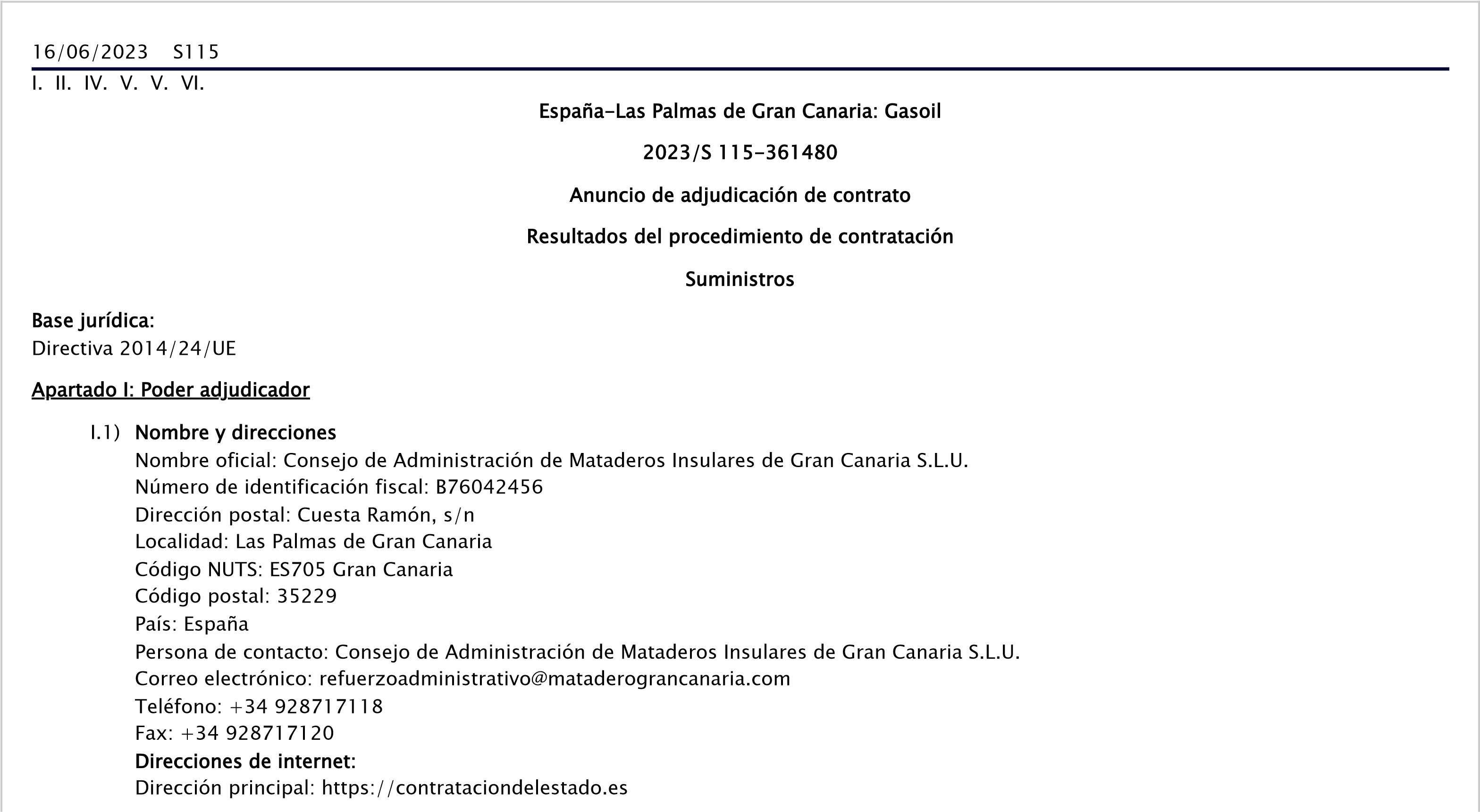 Dirección del perfil de comprador: https://contrataciondelestado.es/wps/poc? uri=deeplink:perfilContratante&idBp=%2BEx53UtPBAIQK2TEfXGy%2BA%3D%3DI.4) Tipo de poder adjudicador Autoridad regional o localI.5) Principal actividadSaludApartado II: ObjetoII.1) Ámbito de la contrataciónII.1.1) Denominación:Suministro de combustible industrial y de automoción para las instalaciones y vehículos de Mataderos Insulares de Gran Canaria S.L.U. Número de referencia: 367/2022II.1.2) Código CPV principal09134100 GasoilII.1.3) Tipo de contratoSuministrosII.1.4) Breve descripción:Suministro de combustible industrial y de automoción para las instalaciones y vehículos de Mataderos Insulares de Gran Canaria S.L.U.II.1.6) Información relativa a los lotesEl contrato está dividido en lotes: síII.1.7) Valor total de la contratación (IVA excluido)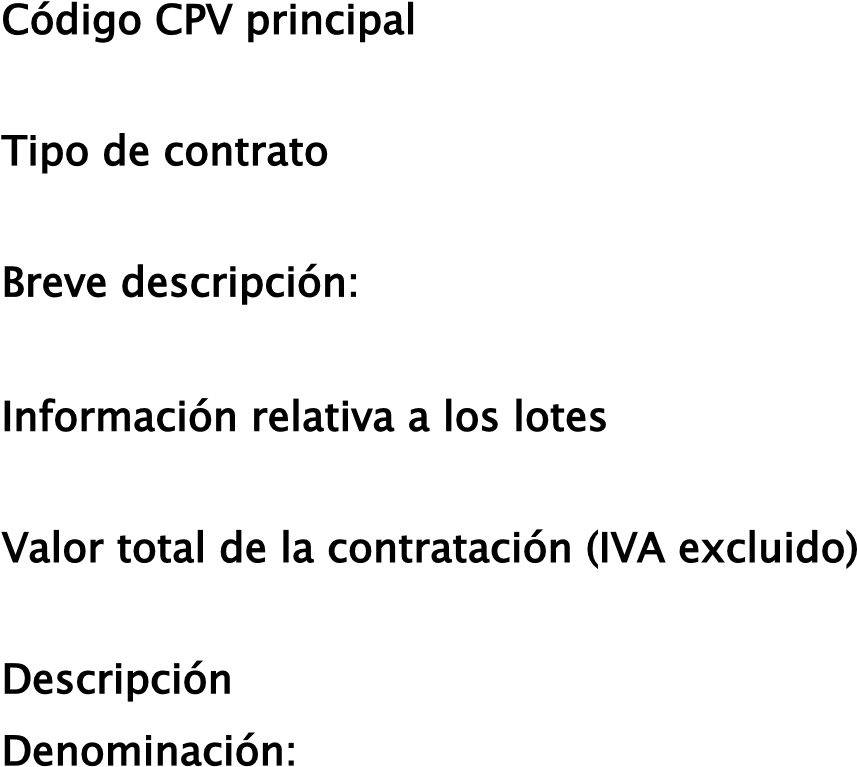 Valor IVA excluido: 176 000.00 EURII.2) DescripciónII.2.1) Denominación: Propano a granelLote nº: 1II.2.2) Código(s) CPV adicional(es)09122110 Gas propano licuado09134100 Gasoil09134200 Combustible para motores diéselII.2.3) Lugar de ejecuciónCódigo NUTS: ES705 Gran CanariaII.2.4) Descripción del contrato: Propano a granel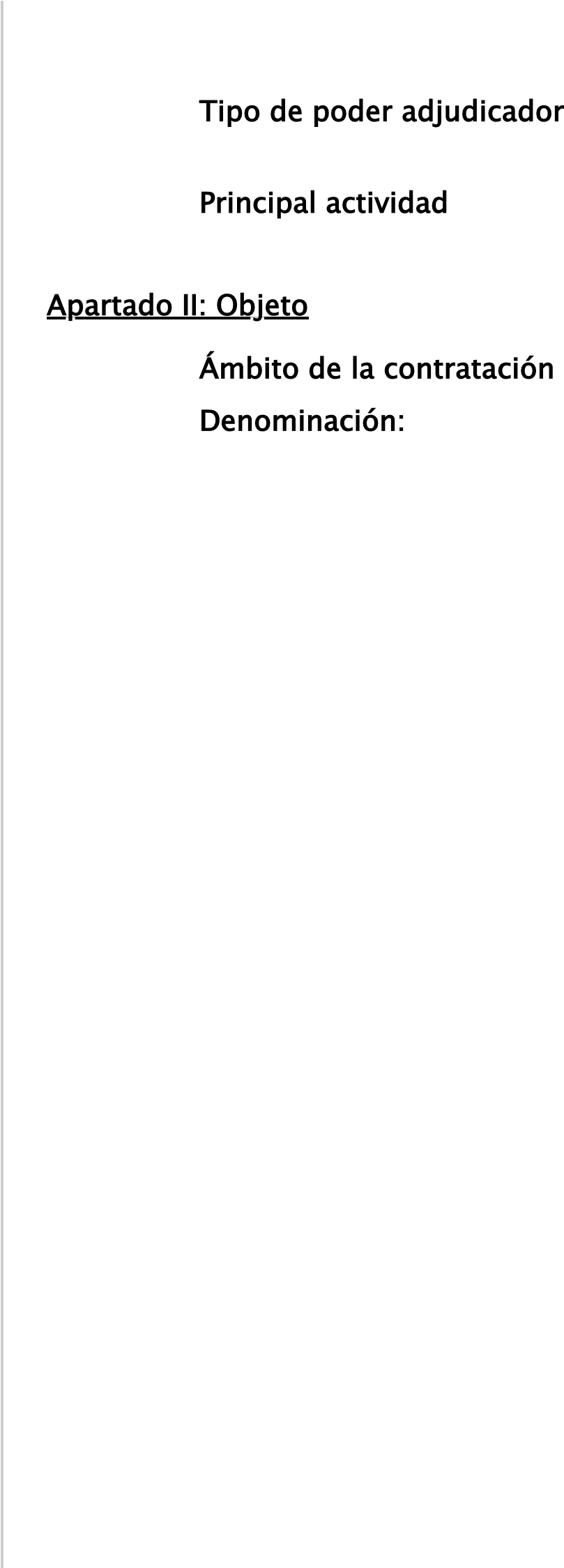 II.2.5) Criterios de adjudicaciónCriterio relativo al coste - Nombre: Criterio 2. Plazo máximo de entrega, para pedidos normales / Ponderación: 10Criterio relativo al coste - Nombre: Criterio 3 Plazo máximo de entrega, para pedidos urgentes / Ponderación: 10 Criterio relativo al coste - Nombre: Criterio 1 Oferta económica / Ponderación: 80II.2.11) Información sobre las opcionesOpciones: noII.2.13) Información sobre fondos de la Unión EuropeaEl contrato se refiere a un proyecto o programa financiado con fondos de la Unión Europea: noII.2.14) Información adicional II.2) Descripción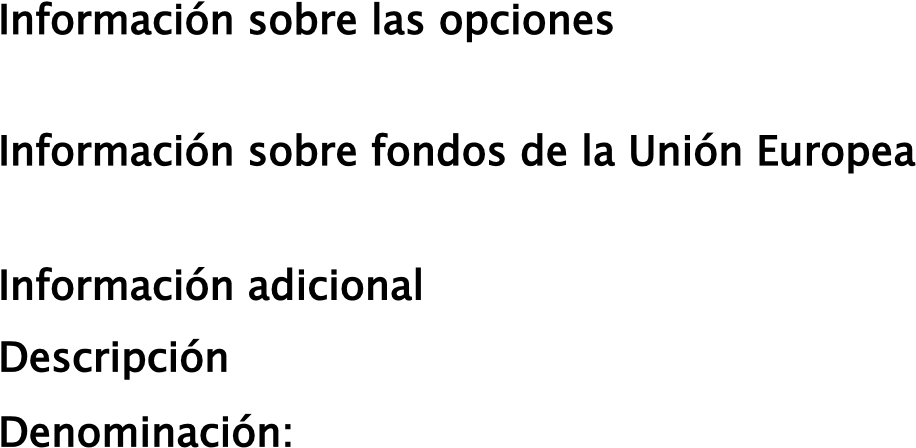 II.2.1) Denominación: Gasóleo ALote nº: 2II.2.2) Código(s) CPV adicional(es)09134100 Gasoil09122110 Gas propano licuado09134200 Combustible para motores diéselII.2.3) Lugar de ejecuciónCódigo NUTS: ES705 Gran CanariaII.2.4) Descripción del contrato: Gasóleo AII.2.5) Criterios de adjudicaciónCriterio relativo al coste - Nombre: Criterio 2 Plazo máximo de entrega, para pedidos normales / Ponderación: 10Criterio relativo al coste - Nombre: Criterio 3 Plazo máximo de entrega, para pedidos urgentes / Ponderación: 10 Criterio relativo al coste - Nombre: Criterio 1 Oferta económica / Ponderación: 80II.2.11) Información sobre las opcionesOpciones: noII.2.13) Información sobre fondos de la Unión Europea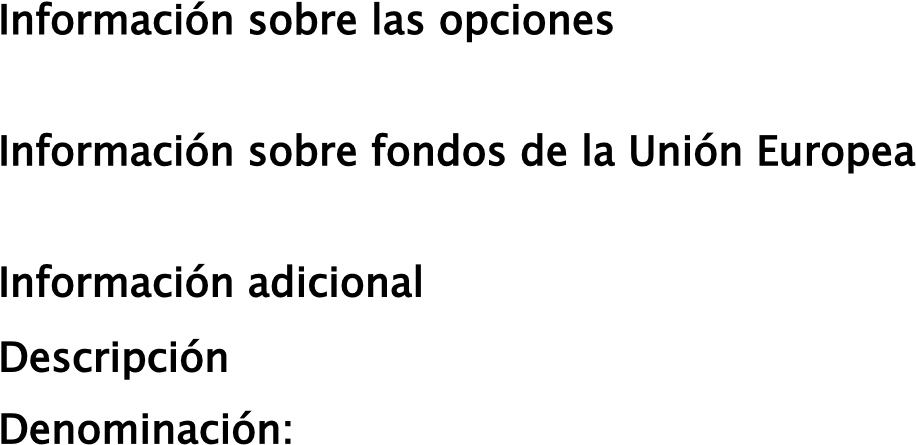 El contrato se refiere a un proyecto o programa financiado con fondos de la Unión Europea: noII.2.14) Información adicionalII.2) DescripciónII.2.1) Denominación: DiéselLote nº: 3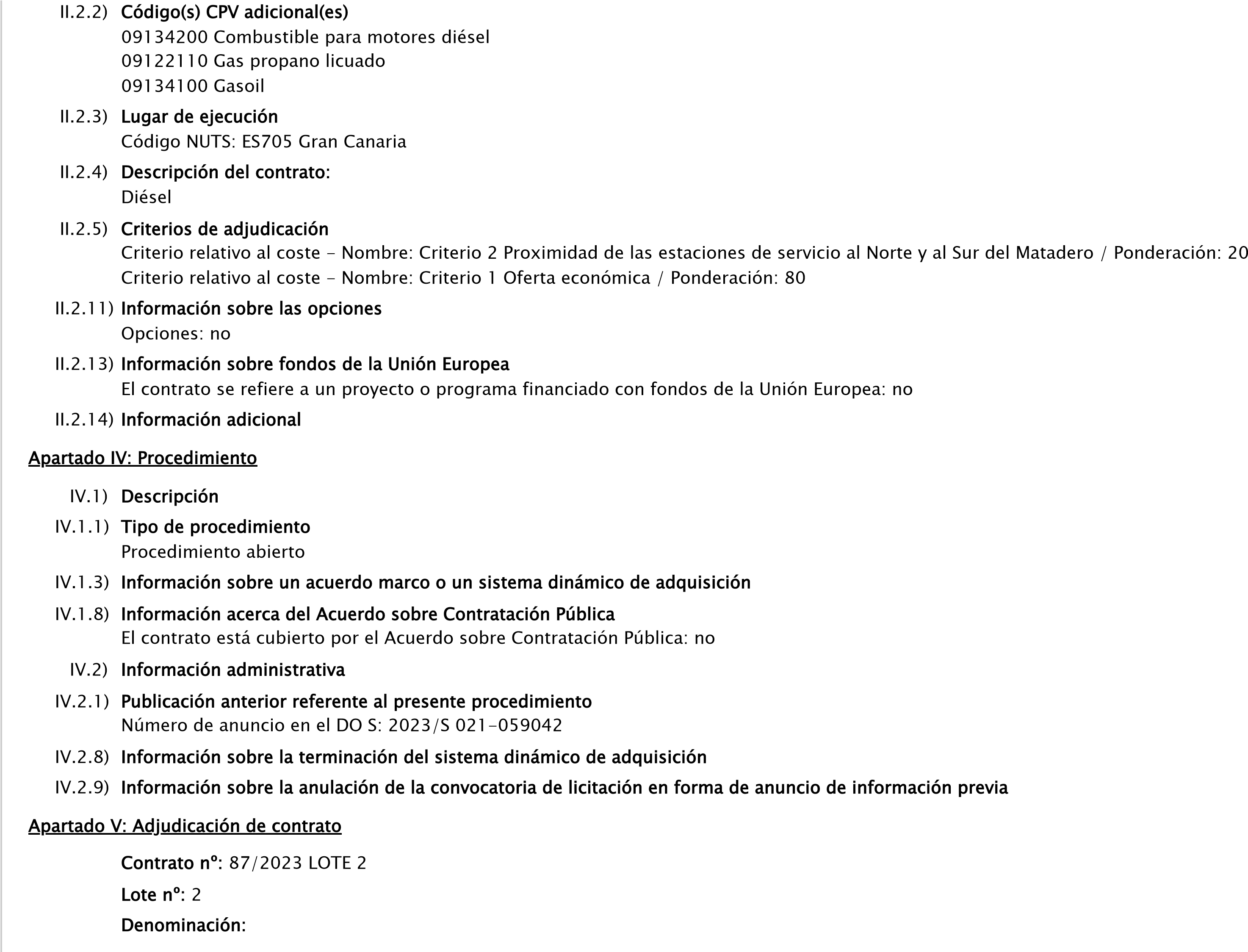 Gasóleo ASe adjudica un contrato/lote: síV.2) Adjudicación de contratoV.2.1) Fecha de celebración del contrato:12/06/2023V.2.2) Información sobre las ofertas Número de ofertas recibidas: 3Número de ofertas recibidas de PYME: 1El contrato ha sido adjudicado a un grupo de operadores económicos: noV.2.3) Nombre y dirección del contratista Nombre oficial: IR MAXOINVERSIONES SLU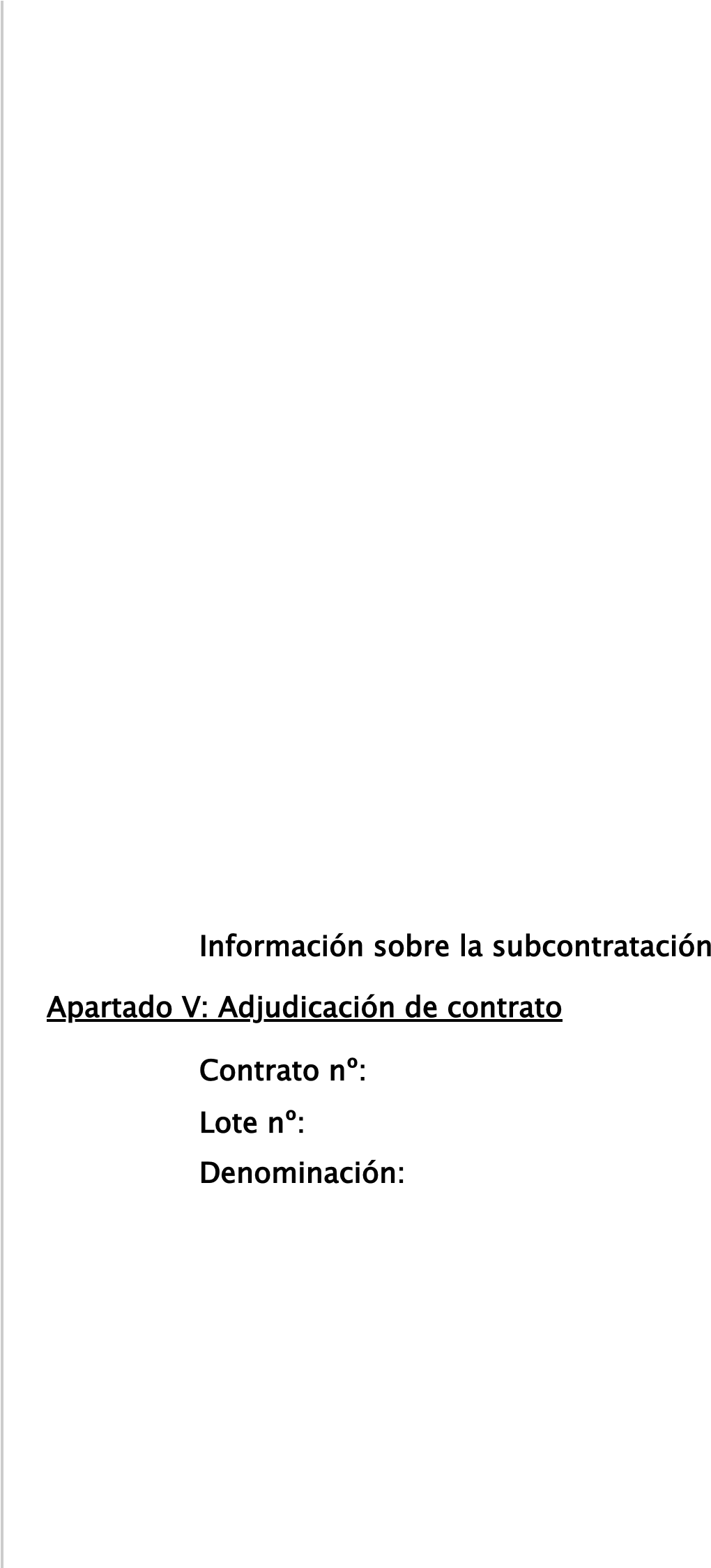 Número de identificación fiscal: B76185586Dirección postal: SENECA, 3Localidad: Puerto del RosarioCódigo NUTS: ES704 FuerteventuraCódigo postal: 35600País: EspañaEl contratista es una PYME: síV.2.4) Información sobre el valor del contrato/lote (IVA excluido) Valor total inicial estimado del contrato/lote: 146 000.00 EURValor total del contrato/lote: 146 000.00 EURV.2.5) Información sobre la subcontrataciónApartado V: Adjudicación de contratoContrato nº: 87/2023 LOTE 3Lote nº: 3Denominación:DiéselSe adjudica un contrato/lote: síV.2) Adjudicación de contratoV.2.1) Fecha de celebración del contrato:12/06/2023V.2.2) Información sobre las ofertas Número de ofertas recibidas: 1Número de ofertas recibidas de PYME: 0El contrato ha sido adjudicado a un grupo de operadores económicos: noV.2.3) Nombre y dirección del contratistaNombre oficial: DISA RED DE SERVICIOS PETROLÍFEROS, S.A.U.Número de identificación fiscal: A38453809Dirección postal: ÁLVARO RODRÍGUEZ LÓPEZ, 1Localidad: Santa Cruz de TenerifeCódigo NUTS: ES709 TenerifeCódigo postal: 38003País: EspañaEl contratista es una PYME: noV.2.4) Información sobre el valor del contrato/lote (IVA excluido)Valor total inicial estimado del contrato/lote: 30 000.00 EURValor total del contrato/lote: 30 000.00 EURV.2.5) Información sobre la subcontrataciónApartado VI: Información complementariaVI.3) Información adicional:VI.4) Procedimientos de recursoVI.4.1) Órgano competente para los procedimientos de recurso Nombre oficial: Mataderos Insulares de Gran Canaria S.L.U.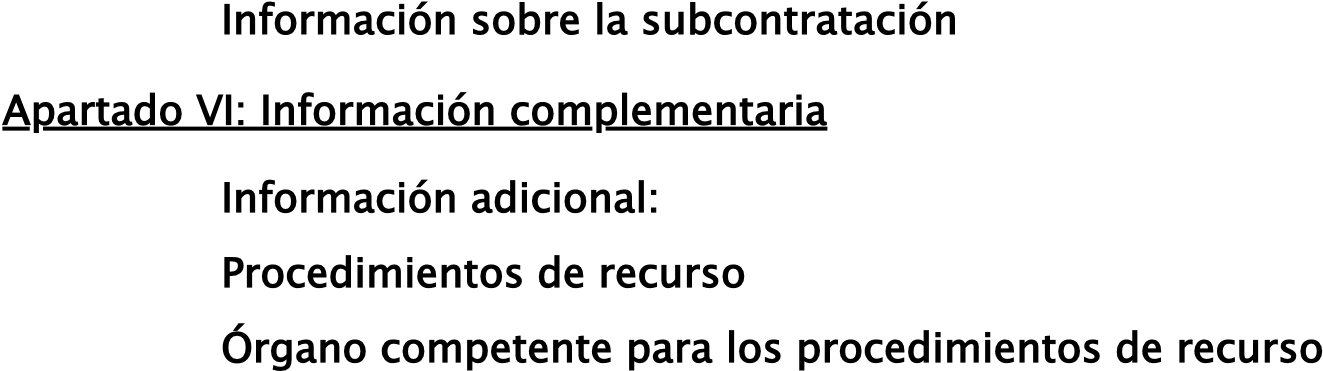 Dirección postal: Cuesta Ramón S/NLocalidad: Las Palmas de Gran CanariaCódigo postal: 35229País: EspañaCorreo electrónico: refuerzoadministrativo@mataderograncanaria.comVI.4.4) Servicio del cual se puede obtener información sobre el procedimiento de recurso Nombre oficial: Mataderos Insulares de Gran Canaria S.L.U.Dirección postal: Cuesta Ramón S/NLocalidad: Las Palmas de Gran CanariaCódigo postal: 35229País: EspañaVI.5) Fecha de envío del presente anuncio: 12/06/2023